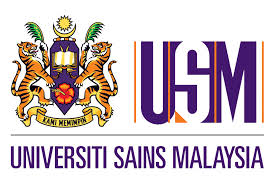 BORANG PERMOHONAN PENGUGURAN KURSUSAPPLICATION FORM TO DROP COURSESPerihal Pelajar/Student’s ParticularsPusat Pengajian/School/Centre ________________________________________________________________________                                                                                                       Program  Ijazah/Degree Programme  _____________________________________________________________________     KURSUS-KURSUS YANG AKAN DIGUGURKAN/COURSE(S) TO BE DROPPEDKod Kursus			    Unit	         Jenis	Tandatangan Pensyarah &Cop	TarikhCourse Code			    Units	         Type	Lecturer’s  Signature & Stamps	DateJumlah unit daftar selepas gugur kursus  			            unitTotal number of units registered after dropping of courses                          unitsKomen Dekan  							Tandatangan Dekan  Dean’s Comment    ______________________________________		Dean’s Signature     ___________________________________________________________________________________		Cop Dekan  								Dean’s Stamp  _______________________________________________________		Tarikh    								Date           ______________________Sila pastikan bahawa baki unit tidak kurang daripada minimum yang telah ditetapkan mengikut Rancangan Pengajian anda. Please ensure that the remaining units are not less than the minimum number of units required for the programme of study.► Sila kembalikan borang kepada Institut Pengajian Siswazah► Please return the form to the Institute of Postgraduate StudiesPERINGATAN KEPADA PEMOHON :   PENGGUGURAN KURSUS HANYA DIBENARKAN SEHINGGA MINGGU KE-6 SAHAJAREMINDER TO APPLICANT              :  DROPPING OF COURSES ARE ALLOWED UP TO THE END OF THE 6TH WEEK.Anda bertanggungjawab untuk menyemak dengan Institut Pengajian Siswazah pada penghujung minggu ke-6 bahawa tindakan diatas telah diambil serta menyemak Kad Peperiksaan anda yang dikeluarkan oleh Bahagian Peperiksaan dengan teliti.It is your responsibility to check with the Institute of Postgraduate Studies at the end of the 6th week that appropriate action has been taken. Ensure your examination slip coincides with the remaining units and courses.Peraturan Yuran  : Kursus yang digugurkan dalam minggu 1&2 :- Yuran Pengajian akan dikredit. Selepas minggu ke-3 yuran pengajian tidak akan dikredit /dikembalikan.Fee Regulations : Courses dropped during week 1 & 2  :- Eligible for fee credit. Fees are not refundable or credited after the 3rd week.C:KY/sab/030305IPS /HEP - 02Nama Penuh    Full Name           No. K/P :  Passport No. :No. Kad pintar :  Smart No. :    1.  _______________________             _________________2.  _______________________             _________________3.  _______________________             _________________Alasan pelajar untuk menggugurkan kursusStudent’s reason for the  dropping of coursesKomen PensyarahLecturer’s CommentTandatangan Pelajar Student’s Signature                                          Tarikh/Date   